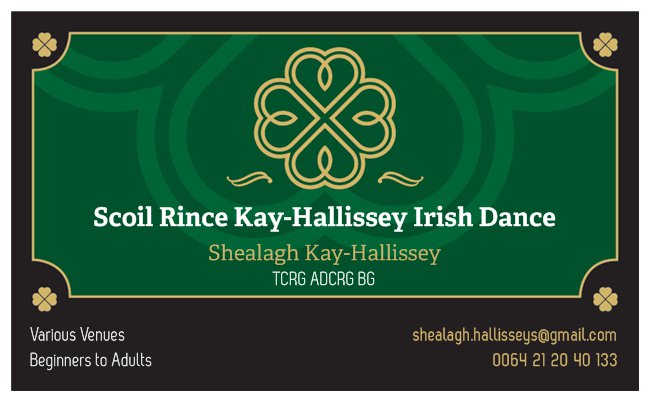 CLADDAGH FEIS 2023Saturday 9 September 2023Scoil Rince Kay-Hallissey“The Gathering Feis”(In memory of Margaret Angeluis Donegan Kay)SYLLABUSAdjudicator:   	Fiona McAleer-Holmes - ADCRGVenue:   		Riccarton High School – 31 Vicki Street, Riccarton       		Closing Date for Entries:  25th August 2023EligibilityNovice – Base Grade N1-3 (1st,2nd or 3rd Year of Competition)Primary – Base Grade: P1-4 (1st, 2nd, 3rd or 4th Year of Competition)Intermediate – Base Grade I – Dancers who did not placed in the top 50% at the 2019 NZ Nationals.Open - Base Grade OAdult A – Dancers over 18 who have not danced before or dancers over 35 not having danced for 10YearsAdult B – Dancers over 18 who have not danced before or dancers over 35 who have not danced for 5years or more.Entry Fees: - 1st Year of Dance - $5.00 for one danceNovice /Adult A & B - $10.00 Per DancePrimary/Intermediate - $36.00(Primary dancers are also eligible to be included in the Intermediate results at an additional cost of $20.00)Open - $40.00(Primary, Intermediate, and open are being danced together, there will be separate results for each section. Intermediate dancers are also eligible to be included in the Open results at an additional cost of $20.00)Family Entry Fee - $25.00A Family discount of 10% will be offered for families of 3 or more children.Dance to the music – No charge (Time constraint dependant)Novice 1st Year of DanceUnder 8 – Beginners ReelOver 8 – Beginners ReelNovice: Reel, Light Jig, Single Jig or Slip Jig, Trad Heavy Jig or HornpipeUnder 88 and under 1111 and over 	Novice U8 Traditional Set DanceNovice 8 and under 11 Traditional Set DanceNovice 11 and over Traditional Set DancePrimary/Intermediate/Open: Reel or Slip Jig, Single Jig (U7) Heavy Jig or Hornpipe, Choice of Set Dance or Trad Set U8 & U9Under 7	 7 - under 99 – under 11 years11 – under 13 years13 – under 15 years15 – under 17 years17 – under 19 years19+Adult A: Reel, Light Jig, Heavy Jig or Hornpipe, Traditional Set DanceAdult B: Reel or Slip Jig, Heavy Jig or Hornpipe, Choice of Set DanceAwardsIf there are 5 or less competitors in a solo section, all dancers will receive individual placings.Where there are 6 or more dancers in a solo section there will be placings to 50% of those that danced on the day.In all Open sections, an overall perpetual trophy and sash will be awarded to the Top 5 based on combined raw scores over 3 dances. In Intermediate and Primary sections, a sash will be awarded to the overall winner, based on combined raw scores over 3 dances.Conditions of Entry:Held under the Rules of CLRG & TIDA of NZAll Dancers must be registered with TIDA of NZEntries must be on the official entry form, with one payment per school.Entry fees must be received with the official entry form.No refunds once entries are closed.Payment:Friends of the Claddagh03 1594 0202332 00Email: shealagh1945@gmail.comEntries Close 25th August 2023One Entry/Payment per School 